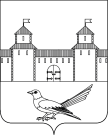 от 14.01.2016 № 19-п Об утверждении схемы расположенияземельного участка на кадастровом плане	В соответствии со статьёй 11.10 Земельного кодекса Российской Федерации, со статьёй 16 Федерального закона от 06.10.2003 г. № 131 – ФЗ «Об общих принципах организации местного самоуправления в Российской Федерации», приказом Минэкономразвития РФ от 01.09.2014 г. № 540 «Об утверждении классификатора видов разрешенного использования земельных участков», статьями 32, 35, 40 Устава муниципального образования Сорочинского городского округа Оренбургской области и поданного заявления (вх. № Гз - 1438 от 14.12.2015 г.), администрация Сорочинского городского округа Оренбургской области, ПОСТАНОВЛЯЕТ:       1. Утвердить схемы расположения земельных участков на кадастровом плане образованных путем раздела земельного участка с кадастровым номером 56:45:0102020:145   1.1. Условный номер земельного участка 56:45:0102020:145: ЗУ1 - площадь земельного участка 59 кв. м., по адресу: Оренбургская область, г. Сорочинск ул. Фурманова, № 24 «Б» земельный участок расположен в кадастровом квартале 56:45:0102020.  Разрешенное использование: обслуживание автотранспорта.Категория земель: земли населенных пунктов.   1.2. Условный номер земельного участка 56:45:0102020:145: ЗУ2 - площадь земельного участка 341 кв. м., по адресу: Оренбургская область, г. Сорочинск ул. Фурманова, № 24 «А» земельный участок расположен в кадастровом квартале 56:45:0102020.  Разрешенное использование: для индивидуального жилищного строительства.Категория земель: земли населенных пунктов.     2. Контроль за исполнением настоящего постановления возложить на главного архитектора муниципального образования Сорочинский городской округ - Александра Федотовича Крестьянова.3. Настоящее постановление вступает в силу со дня подписания и подлежит официальному опубликованию.Глава муниципального образования Сорочинский городской округ                                     Т.П. МелентьеваРазослано: в дело – 1 экз., УАГи КС– 1 экз., прокуратура – 1 экз., заявителю – 2 экз.Администрация Сорочинского городского округа Оренбургской областиП О С Т А Н О В Л Е Н И Е 